Graduate and Professional Student Association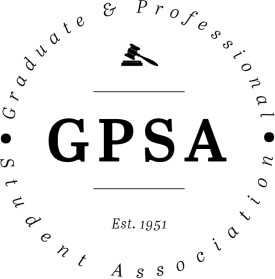 The Pennsylvania State University315 HUB-Robeson Center University Park, PA 16802 Email: gpsaoffice@gmail.comActions Items:Send items for newswire to AlexDelegates should read your Robert’s Rules to make sure we streamline meetingsBusiness Conducted:Confirmation of the following individuals for positions listed:Jennifer Jackson – GPSA Faculty SenatorAma Agyapong – At-Large DelegateFrankie Urrutia-Smith – College of Liberal Arts DelegatePassage of the following legislation:Bill 71-02 – GPSA Communications InternBill 71-03 – Orientation MaterialsBill 71-04 – Welcome Back PicnicBill 71-05 – Writing Boot CampBill 71-06 – Night of RemembranceResolution 71-01 – Addressing the safety of our trans community at Penn State UniversityResolution 71-02 – Letter of support for BRIDGE (RIDEPass Issue)AgendaMeeting called to order at 6:03 PMRoll Call – See Appendix IApproval of Past Meeting Minutes from 4/14: Approved by motion and secondAdoption of the Agenda, motioned and adoptedOpen Student ForumSpecial Presentation: Katherine Yeaple, State Collge Borough Council MemberRescheduled to Fall due to technical difficultiesExecutive Officer ReportsPresident – Schönn FranklinSince we last spoken, had meeting with meeting of the office of the director of the Board of Trustees, was an orientation meetingMeeting with Sara Thorndike, VP of Financial Affairs, Chief Investment Officer Joe Cullen, with regards to divestment from fossil fuelsTheir sentiment was that Penn State has not invested in fossil fuel companies in years and don’t foresee future investment, but also don’t see a complete divestment, BoT will be deciding factor on thatAlumni Association director meeting, introduction, nothing substantive discussedFee Board orientation is complete, will elect a chair on FridayFriday: meeting with Pres, VP of Admin, VP of Student Affairs, Chair and Vice Chair of BoT and some staff, will be orientation but also area for us to discuss topics of concern to our constiutentsQuestions:Julia - Sara Thorndike says no full divestment, does she suggest partial?Said that we would not divest directly, won’t come out with a statement is due to fear of backlash from Assembly, donors, etc, but in the background there has been action to better address environmental concernsClaire – how does Sara’s statement have relevance to divestment?Won’t invest furtherVice President – No Report, vacantTreasurer – Matt BillupsStill concluding and completing events from the 70th Assembly, fiscal year for this budget will end during the summerSecretary – Alex ZhaoPlease let me know if mispronouncing delegates’ names or if delegates enter the meeting after attendance has been taken.Committee chairs please send him attendance records after each committee meeting.Sending out the newswire tomorrow, please submit any event announcements or graphics by noon.Faculty Senate – Star SharpLast faculty senate meeting was yesterday, it is clear that we have a racial problem on campusPresident and Provost gave reports but did not provide detailed informationPresident – diversity has increased at all ranks of the university (deans, students, staff) except for faculty ranks, want to continue shared governance of faculty hiring facultyBoth President and Provost feel like they’re doing everything they can with regards to diversity School is slated to take place in-person as much as possibleAccredidation body says we cannot go back in a way that’s more hybrid, since we are an in-person campusStar asked about getting exception to this policy, Provost/President will askNo mandatory COVID-19 vaccine requirement, President doesn’t want to make mandatory requirementPlans A, B, and C also exist in cast of contingenciesIntercollegiate athletics lost $45m in ticket salesStar recommends that everyone gets vaccinated if possibleArtemio – additional items Faculty Senate tookGendered language removed from course descriptions etcApproved second part of More Rivers to Cross report (2nd part about Commonwealth Campuses)Additional steps from report will be takenQuestionsBrooke – Is there going to be requirement for students who live on campus to get COVID-19 vaccine?Penn State has not mentioned any such requirementClaire – Coalition for a Just University having meeting tomorrow to present how the University’s finances work, including potentially athleticsJalen – will there be any mask requirements in place for the fall?Mask and social distancing requirements will still in place, might be closer than 6 feet for social distancingStar wants to thank Alex and Schonn and everyone since this is her last GPSA meeting (Julia/Schonn – thank you Star and Artemio for all your work)Graduate Council – Claire KellingStudent Caucus held transition meeting, Claire was reelected as chair, nothing additional to reportConfirmation of Presidential Appointment – GPSA Faculty Senator (Jennifer Jackson)Student in College of Education, has done a lot of work at the college level and has a lot of work and experience even outside of her collegeSpeech – From Florida, graduated from USF, taught middle school science before coming to graduate school, have been involved in various leadership roles even before coming to Penn State, received a variation of different awards for service in teaching. Here at Penn State, elected as new VP for College of Education Graduate Student Council, very passionate about outreach and service. Very excited to hopefully be part of GPSA as a new Faculty Senator. I feel like I have a wealth of knowledge and are prepared for this position.Questions Claire – Could you give a brief description of your student role on the Faculty Senate?Liaison between members of the graduate student population and the Faculty Senators, making sure that you represent students in a just way and effectively communicate with the population of studentsYasha – Could you describe some problems you know graduate and professional students are facing on campus?Due to COVID, making sure you have access to resources like funding and academic resources, also mental health resources, lastly having a supportive network around you at all times, helping with out administrative issues like visas etcYasha (follow up) – In this role, you’ll have constituents of very diverse backgrounds (racially, gender and sexuality, etc), could you describe any experience you have advocating in these positions?My experience as a teacher, students coming from all different types of backgrounds, as a teacher you need to position yourself in a way to service the needs of your studentsClaire – How do you plan to get feedback from students at Penn State?In a variation of ways, putting out regular Google surveys, being a VP for the College of Education GSC, willing to create alliances with others across the colleges to make sure we are in regular communcation with students about their needs DiscussionClaire – clarification: what happens with minutes? Do you have to motion to executive session? Have to motion to go into executive session, otherwise discussion will be in minutesEli – motion to vote on the candidate, seconded by KatieFaculty Senator Confirmed 23-0-0, see Appendix II for detailsConfirmation of Presidential Appointment – At-Large Delegate (Ama Agyapong)Served in previous AssemblySpeech: In department of Material Science and Engineering. Want to continue what I was doing previous as an At-Large Delegate and Advocacy committee. I believe there were a lot of things that were left undone that I want to continue going forward. There were also some things I wanted to get done, including bridging the gap between At-large delegates and individual delegates of the different colleges in terms of meeting the needs of students and moving forward the agenda of the GPSA. In terms of my other previous experience, I used to be the co-chair of the EMS graduate council for 2 years, currently president of the Material Research Society, very passionate about the work that the Advocacy committee was doing, want to finish the agenda from the last Assembly.QuestionsNo questions DiscussionClaire – are there more appointments after this?Just one more for Liberal ArtsEli – Ama has done a lot of great work on Advocacy and Diversity committeeClaire – Ama has been a great member of the Assembly as well as a great member of the Advocacy committee, she has really stepped upAshley – echoing thoughts of fellow Advocacy and Diversity members in terms of stepping up with legislation and contacting peopleNico motioned to confirm, Eli secondedAt-Large Delegate Confirmed 23-0-0, see Appendix II for detailsConfirmation of Presidential Appointment – Liberal Arts Delegate (Franke Urrutia Smith)Speech – from Utah, went to Utah State, president of History Department’s History Club, served on the board of several nonprofitsQuestions Julia – What committee do you want to serve on?Community Outreach, want better rounded experience as graduate students and this can help our livesYasha – what are some issues students face at Penn StateCOVID – mental and physical health resources, some colleges in History department need support with classroom teaching responsibilities (how to teach, dealing with racist students)Niladri – what kinds of programs would you like to pursue?Working with local libraries to bring in volunteers and scholarsDiscussionMotion to vote to confirm, secondedAt-Large Delegate Confirmed 24-0-0, see Appendix II for detailsBill 71-02: GPSA Communications InternSchonn: Past few Assemblies have had communications intern, this year’s bill keeps the funding the same as the previous year, work about 6-15 hours per week, hours approved by Treasurer, has various duties and responsibilities as outlined in the bill to assist the GPSA and executive board, $15/hr wage, financial impact for next fiscal year to be $3250-$3750Questions Yasha – Are we advertising this to just undergrads?No, will be advertised to undergrads, grads, and professional studentsYasha – are we using the term “intern” instead of “communications manager”?Open to changeAma -  will the committees be able to utilize communications managerYes of courseAlex – communications manager/intern has always been available to committee chairsIsabel – delegates cannot fill this position, correct?Yes, open to anyone not in the GPSA currentlyAma -  in the past was there overtime protections in case the manager needs to go over the hours per week?Our allotment is for $3750, if there needs to be more then we need to pass another billNiladri – one more instance of intern to remove Claire -  motion to make Communications Manager consistently capitalized throughout, seconded, no objectionsDiscussionClaire – motion to add “and 70th” to line 13 page 1, and make “th”-s consistent, seconded, no objectionsNico – Is Natalie graduating (from chat: Yes), in that case thank you for all that you’ve doneJulia -  motion to make line 11 page 1’s money amount consistent by adding a comma, seconded, no objectionsYasha -  motion to change every instance of intern to communications manager, seconded, no objectionsClaire – motion to vote on roll call, seconded, no objectionsBill Passed 24-0-0, see Appendix II for detailsBill 71-03: Orientation MaterialsSandeep: Bill is essentially for the acquisition of items for the orientations. It looks like all of the orientations will be in-person, so we will be essentially giving the new graduate and professional students some promotional items. Each person will get a bag, a pen, a clip, and a webcam slider. The orientations will be the graduate school student orientation, international student orientations, and each department’s orientationQuestions Claire – Any consideration on not doing the webcam sliders? They might not be used very oftenNot extremely attached to the webcam sliders, if it isn’t used a lot it can be taken outNiladri – Could we add letter openers instead of webcam sliders? Those are pretty usefulCan be included as an amendment afterwardsYasha -  If orientation is in person, we’d need a table runner, motion to add as line item and adjust total, secondedQuestion from Claire – What’s the table runner for?For if we have a booth, Terry says we need to buy a new oneWhy?Objection from ClaireAlex – table runner has old logo I believeYasha withdraws motionJulia – motion to include “and professional”, add comma on line 8, both seconded and no objectionsMatt -  We can decide on a new table runner once we go back to the officeFrankie – Where did the estimated amount come from?When the orientations were in-person, we always estimated about 1250 students, there were some extras from previous years, the estimate of 1000 students is because of that (the extras) essentially, there will likely be fewer people as a result of COVID-19 as wellStar – University is quite strict with using outdated logos etc, it’s possible that if it’s an outdate logo they might be cracking down on brandingSandeep – motion to change “71th” to “71st”, seconded, no objections Sandeep – motion to replace webcam sliders with letter, we could include the letter openers if we want again, but not sure of cost or if we want to include due to plastic, also to change line 18 to reflect new total costNiladri -  I think the letter openers could be useful and we get a lot of mail, and letter openers can be handy, motion to include letter openers, secondedClaire objects due to potential plastic waste, Niladri withdraws motionAma -  do we need to add more things to give students?Up to the bodyAma – what we have is enoughDiscussionAma - Motion to vote on bill, seconded, no objectionsBill Passed0 24-0-0, see Appendix II for detailsBill 71-04: Welcome Back PicnicNico: this bill wasn’t something we had a chance to put on this year, but it’s a common event we have during years when there isn’t a global pandemic. We had discussed this earlier in the programming committee but didn’t know if it would be possible or responsible to hold such an event, credit to Jocelyn Delgado, the former chair of Programming for a lot of work done here, specifies that pizza comes from a local State College businessQuestions Julia – will there be a gluten free option for pizza?Would be happy to amend to includeAma – any discussion about requiring vaccinations to attend, and if so, would this encounter issues with students’ rights?Have not discussed vaccination requirement, I think we would be in the clear for requiring, but that discussion would best be held when the University has an official policy or lack thereofAma – if we were to pass this bill, could we go back and amend this?The bill is mostly about making sure it’s properly funded and publicized, we won’t need to go back and amend itJulia – are the paper products going to be compostable/good for the environmentPizza grease precludes recycling but not necessarily composting, not familiar with local options in that regardTravis – has the location been discussed? One of five different parks, will pick park that is reasonably close, Sunset and Tudek Park are on the listStar – you should reserve park pavilion soonDiscussionAma -  Calvary also rents spaces although it is a ChurchJulia -  motion on line 11 page 2 to include “with a gluten free pizza option”, seconded, no objectionsStar -  Calvary has several locations but Harvest Field is not accessibleAlex – In the past we’ve used Sunset Park because it’s walkable and close to campusMegan – Motion on lines 12 and 13 to remove “Wegman’s” to allow for potentially more local options when the time comes, seconded, no objectionsBill motioned and seconded to vote by roll callBill Passed 23-0-0, see Appendix II for detailsBill 71-05: Writing Boot CampNiladri -  Graduate Writing Boot Camp gives students an opportunity/time and location to gather and write. What they can write on includes options like their dissertation, papers, or other work, includes a special presentation every week. This has been pretty appreciated in the graduate student communityQuestions Julia -  Will people be able to attend remotely if they are uncomfortable attending in-person?We can but the reason for all of this is for people to come to campus, would prefer an in-person event to a virtual one at this timeDiscussionAma – we are representing the entire graduate and professional students, there should be an option for those who would not be comfortable attending in-person, motion to have an online/virtual group in conjunction with the in-person eventAgree that we should have a remote setting, you run the risk of the entire setting going remote, prefer to have an option to ask for remote sessionJulia – while Irving’s has gluten-free options, those options are not available to those who have allergies, could we add another option for those with allergies?I can look for restaurants that conform to the allergy issueAma – we held this virtually this year, so the groundwork has already been done, still believe that there should be an online option, people will come to the in-person optionJulia – motion to change “catered by Irving’s” to “catered by a local restaurantAlex – set up separate virtual session that does not have the lunchAma – motion to add that virtual version will be held in the nature of the situation, seconded, no objectionsNiladri – amend language to clarify one in-person, one virtual session, seconded, Nico makes friendly amendment to rewordJulia – will virtual attendees get food?Yes, only difficulty would be people not in State College, but if person is joining from State College we will provide foodStar – statement of support for what Niladri has done in the past with the virtual events, program will go over just fine, this will make the GWBC more inclusiveAma -  wants to know state of Niladri’s motion in order to offer a potential revision, Niladri withdraws motion, Ama motions to change language about virtual/in-person sessions for clarity, secondedJulia -  motion to double number of participants but cut the number of days in half, seconded, no objectionsNiladri – motion to add one volunteer to get back to original total number of participants, seconded, no objectionsMotion to vote by roll call, secondedBill Passed 21-0-0, see Appendix II for detailsBill 71-06: Night of RemembranceJulia – Event usually held by UPUA but more recently coordinated between 4 student governments to honor Penn State students who have passed away over the past year. This year’s event will honor those who passed away in the past 2 years because last year’s event was cancelled due to COVID-19. The bill is funding a livestream from WPSU for families who are not able to travel to Penn State, there will be an in-person event tomorrow that is smaller. Livestream cost evenly split across all student governments Questions No QuestionsDiscussionEli – Motion to bold “State” in title of bill, seconded, no objectionsMotion to vote by roll call, seconded, no objectionsBill Passed 21-0-0, see Appendix II for detailsResolution 71-01: Addressing the Safety of our Trans Community at Penn StateYasha – want to also give credit to Emory Robertson. There has been an uptick in stigma, rejection, and discrimination throughout the course of the past few years, and trans students at Penn State have been facing increased transphobic events throughout PA, leaving these events without condemnation is a problem. Trans students already face additional challenges on top of navigating their work. Issues include costs for legal name changes, which are a barrier to a significant number of trans students. UHS has also had issues including deadnaming students and having very gendered forms.Eli – several students have been told within 48 hours that their insurance will no longer cover gender affirming surgeries, UHS has said that if attempting to pay out of pocket (for expensive surgery) without confirmation from United Healthcare insurance then insurance will use that as reason to reject reimbursement. Yasha -  additional recommendations to make Penn State and UHS more trans-friendly, including more resources, training, the ability to change pronouns and names on departmental websites, among other items listed in the resolution Questions Schonn – should trans be capitalized?Fine to keep it lower caseJulia – it was my impression that they do have counselors trained specifically in sexual assault and trauma, is this not the case?Went over each of these points with Brian Patchowski, even though they do have staff, it is hard to get appointments, especially an issue since you need the letter of support from CAPSNico – what tense are these actions supposed to be in? Is it supposed to be imperative?Present tense, otherwise don’t rememberDiscussionNico – motion to amend to change to “single user” for bathrooms, seconded no objectionsAma – motion to change Zoom to include other online video/virtual conferencing software, seconded, no objectionsJulia – motion to add “additional” to hiring CAPS staff recommendation, seconded, no objections, motion to add comma, seconded, no objectionsFrankie – should we specify what improvements to trans healthcare access we are looking for?Could be good to just be trans affirming healthcareFrankie – might want to add other online platforms for pronouns/gender accommodation Yasha – motion to add “future online platforms including but not limited to” to accommodate additional platforms, seconded, no objectionFrankie – motion to add “of” to title, seconded, no objectionJulia – motion to make language in recommendations consistent and to also change “reevaluating” to “reevaluate”, seconded, no objectionsJulia – motion to amend grammar, seconded, no objectionsEli – motion to amend language based on severage paragraphs, for line 38 and other parts, seconded, no objectionsAma – I assume this includes LionPath but does this require changing your name legally?No there is a process in placeJulia – motion to amend recommendation number 12, seconded, no objectionsEli  - motion to amend line 17 on last page, seconded, no objectionsAma – motion to amend language for clarity, seconded, no objectionsJulia – motion to amend language for clarity, seconded, no objectionsYasha – motion to add language for clarity, seconded, no objectionsNico objects, objection not sustained 17-1-1 Yes/No/ AbstainAma – motion to clarify languageObjection from Sandeep, motion withdrawnAma – motion to amend recommendation 11, seconded, no objectionsSandeep – motion to change recommendation 6Yasha objects, motion withdrawnMotion to pass resolution by roll call, seconded, no objectionsResolution Passed 19-0-0, see Appendix II for detailsResolution 71-02: Statement of Support for the BRIDGE Diversity AllianceSandeep -  contacted by BRIDGE Diversity Alliance a few weeks ago regarding issue with eligibility for RIDEPass, which is a financial burden on individual students if they are not eligible. Expanding the eligibility would also have benefits for environmental reasons, and BRIDGE is calling on the administration to expand RIDEPass eligibility for financial and environmental reasonsQuestions No questionsDiscussionJulia – motion for language clarification changes, seconded, no objectionsEli – motion to vote by roll call, seconded, Julia objects, withdrawnJulia – motion to add “and professional” to several locations, seconded, no objectionsEli – motion to vote by roll callResolution Passed 19-0-0, see Appendix II for detailsReportsSpeaker of the Assembly – Sandeep KrishnakumarWant to say thank you to everyone for all your work this eveningAdvocacy and Diversity – Shah SolignéNothing to reportProfessional Development – Niladri Sekhar MandalMet last time, Niladri elected chair, will meet next week to be plan and be ready for fall (including being ready for GWBC), if you have any suggestions, feel free to message us on SlackProgramming – Matt McGeeNothing to reportAlex – please send attendance recordsCommunity Outreach – Julia KelliherBlood drive in early June to help promoteInternal Development – No reportLiaison ReportsStar – Work on behalf of the US embassies, visa issues should be cleared up for students coming from Asian countries in time for the fallJulia – Student Leader Roundtable, President Barron wants to make it easy for students to get vaccine first then incentivize (ex raffles, vaccine to enter Beaver Stadium)Eli – COVID-19 student advisory board, concerns from members about Board of Trustees not representing the student body in terms of diversity and potentially having a joint statementSchonn – will have meeting with BoT potentially to discuss diversity goalsJudiciary – The Honorable Samuel AltlandNothing to report, read your Robert’s Rules and make sure we streamline meetingsStudent Trustee – Bryan CullerNot in attendanceAdvisor – Adam ChristensenWelcome to new appointees, thank you to Artemio, Star, Natalie for your serviceComments for the Good of the Order Schonn – moving forward, grammatical changes and questions for clarifications can be done prior to the meeting, thank you Star, Artemio, NatalieMeeting adjourned at 9:38 PMAppendix IU= Unexcused Absence	E= Excused Absence    P= Present       L= LateAppendix IIU= Unexpected Absence E= Excused Absence A= Abstain Y=Yes N= NoGPSA 71st Assembly MeetingWednesday, April 28, 20216:00 PMZoomName4/28/21Executive BoardSchönn FranklinPAlex ZhaoPMatthew BillupsPAli WattsLJennifer JacksonPJudiciarySam AltlandPEmily LesherAGraduate CouncilClaire Kelling (Science)PKatie Warczak (Liberal Arts)PJalen Jeter (SIA)PHannah Nolte (Engineering)PAssemblyTravis RussellPAshley SmallsLElham RahimiPYasha DuggalPNico TerryPSeongryeong YuESandeep KrishnakumarPLauren KatchPNiladri Sekhar MandalPHaroula TzamarasPBrooke MatternPDavid DesmetPMatt McGeePMaria Isabel Da SilvaPJulia KeliherPNora TuckerPFrankie Urrutia-SmithLSherif OlanrewajuPShaheed SolignéPMegan MinnichPEli FieldspAma AgyapongLOfficeNameAttendanceFaculty Senator (Jennifer Jackson) ConfirmationAt-Large Delegate (Ama Agyapong) ConfirmationLiberal Arts Delegate (Frankie Urruttia Smith) ConfirmationBill 71-02Bill 71-03Bill 71-04Bill 71-05Bill 71-06Resolution 71-01Objection to motion to change language, Yes = trans affirming, no = trans healthcareResolution 71-02Graduate CouncilGraduate CouncilClaire Kelling (Science)PYYYYYYEEEEEGraduate CouncilKatie Warczak (Liberal Arts)PYYYYYYYYYYYGraduate CouncilJalen Jeter (SIA)PYYYYYEEEEEEGraduate CouncilHannah Nolte (Engineering)PYYYYYYEEEEEGraduate CouncilAssemblyAgricultural SciencesTravis RussellPYYYYYYYYEEEAgricultural SciencesArt & ArchitectureCommunicationsAshley SmallsLYYYYYYYYYYYEarth and Mineral SciencesElham RahimiPYYYYYYYYEEEEarth and Mineral SciencesEberly College of ScienceYasha DuggalPYYYYYYYYYYYEberly College of ScienceNico TerryPYYYYYYYYYNYEberly College of ScienceEducationSeongryeong YuEEEEEEEEEEEEEducationEducationEngineeringSandeep KrishnakumarPYYYYYYYYYYYEngineeringLauren KatchPYYYYYYYYYYYEngineeringNiladri Sekhar MandalPYYYYYYYYYYYEngineeringHaroula TzamarasPYYYYYYYYYYYEngineeringHealth and Human DevelopmentBrooke MatternPYYYYYYYYYAYHealth and Human DevelopmentDavid DesmetPYYYYYYYYYYYInformation Sciences and TechnologyMatt McGeePYYYYYYYYYYYInter-Collegiate Degree ProgramMaria Isabel Da Silva (Isabel)PYYYEEEEEEEEInter-Collegiate Degree ProgramJulia KeliherPYYYYYYYYYYYLiberal ArtsNora TuckerPYYYYYYYYYYYLiberal ArtsFrankie Urrutia-SmithPXXXYYYYYYYYLiberal ArtsNursingSherif OlanrewajuPYYYYYYYYYYYSchool of International AffairsShaheed Soligné (Shah)PYYYYYYYYYYYSchool of LawMegan MinnichPYYYYYYYYYYYSchool of LawEli FieldspYYYYYYYYYYYSchool of LawSmeal College of BusinessAt-Large DelegateAma AgyapongPXXYYYYYYYYYAt-Large DelegateAt-Large DelegateAt-Large DelegateAt-Large DelegateYes (Y)2323242424232121191719No (N)00000000010Abstain (A)00000000010VetoNoNoNoNoNoNoNoNoNoNo